							Piacenza lì 12 giugno 2013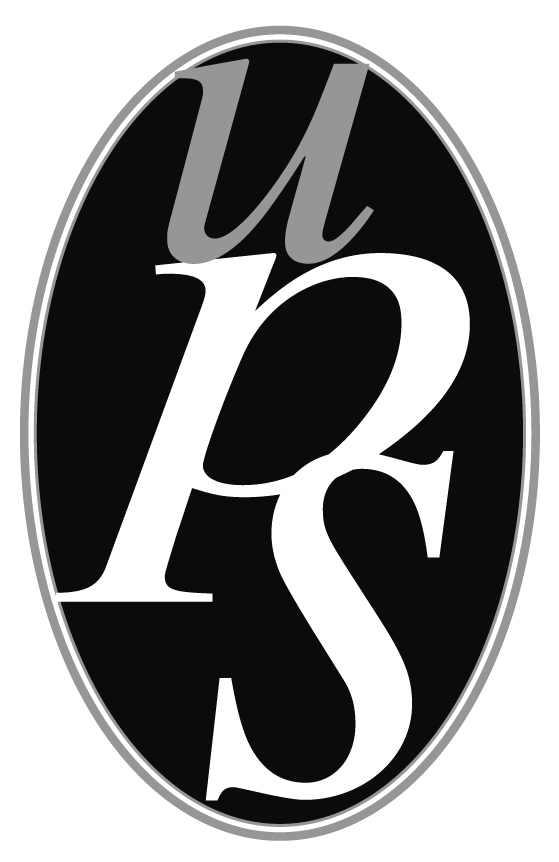 Ufficio Diocesano di Pastorale della ScuolaServizio per l’IRCProt. n. 352Ai Dirigenti Scolasticidegli Istituti siti in DiocesiLoro SediOggetto: Corsi di formazione e aggiornamento per l’acquisizione o il rinnovo                 dell’idoneità ai fini dell’insegnamento della Religione CattolicaL’Ufficio Diocesano di Pastorale della Scuola organizza, in collaborazione con la Scuola di Formazione Teologica Diocesana, due Corsi di formazione, a Piacenza, per i docenti di scuola primaria e dell’infanzia di posto comune che intendono chiedere la conferma dell’idoneità all’insegnamento della Religione Cattolica.Ricordo che è possibile, in alternativa ai corsi organizzati da questo Ufficio, frequentare un corso della Scuola Diocesana di Formazione Teologica, che si tiene presso la Casa Madre dei Missionari Scalabriniani, in Via Torta 14, il sabato pomeriggio, a partire dal primo sabato di ottobre. I docenti interessati potranno scegliere uno dei corsi proposti comunicando la loro scelta all’Ufficio Scuola e producendo comunque un’unità di apprendimento inerente all’argomento del corso prescelto.  L’idoneità ha una durata quadriennale; pertanto, nell’anno 2013/14, ai fini della conferma dell’idoneità sono tenuti a frequentare i corsi di aggiornamento organizzati dall’Ufficio Scuola coloro che hanno partecipato ad un Corso, approvato dalla Diocesi, nell’anno scolastico 2009/10. Ricordo che il DPR 175/12, al punto 4.3.1, b.2, limita la possibilità di insegnare Religione Cattolica ai soli docenti di classe che abbiano insegnato Religione per almeno un anno continuativo nel periodo 2007/08 – 2011/12 (Cfr. anche Circolare MIUR prot. 2989 del 6.11.12).I docenti che intendessero chiedere per la prima volta l’idoneità all’insegnamento della religione cattolica sono tenuti, secondo quanto prescrive la Legge (DPR 175/12, punto 4.2.2., b), a frequentare un Master biennale, in corso di definizione da parte di MIUR e CEI.A tutti i docenti che frequenteranno i Corsi Diocesani verrà richiesta una documentazione ai fini sia dell’aggiornamento dell’anagrafe dell’Ufficio Diocesano di Pastorale della Scuola, sia dell’accertamento dell’esistenza dei requisiti dell’idoneità. I documenti in oggetto saranno richiesti anche a tutti gli altri docenti, negli anni a venire, quando a loro volta parteciperanno ai corsi per il rinnovo dell’idoneità. Le iscrizioni ai corsi devono pervenire, entro il 20 settembre 2013, alla segreteria dell’Ufficio Scuola, P.zza Duomo 33, 29121 Piacenza, o attraverso una mail al seguente indirizzo: scuola.diocesipc@libero.itIl Direttore dell’Ufficio Diocesano        di Pastorale della Scuola         (Giovanni Marchioni)Date e sedi dei corsi per docenti della scuola dell’infanzia e primaria di posto comuneNote organizzative: Sono richiesti ad ogni partecipante 10 euro per materiale didattico. Ogni corsista sarà tenuto a presentare alcuni documenti: lettera di presentazione del parroco o di un presbitero diocesano; domanda di insegnamento; autorizzazione per il trattamento dei dati personali; dichiarazione di regolare svolgimento dell’IRC, in particolare nel quinquennio 2007-2012.Sede dei Corsi: “Il Samaritano”, auditorium in Via Giordani 14, con parcheggio (si entra da via IV Novembre in via Giordani).Il secondo, il terzo e il quarto incontro di ogni Corso si articoleranno in due momenti: una prima parte (dalle 17 alle 18) sarà dedicata all’approfondimento teologico; una seconda parte (dalle 18 alle 19) all’approfondimento metodologico didattico. Oggetto della riflessione teologica, quest’anno, sarà “La Chiesa”.Martedì 15 ottobre, ore 17-19Martedì 22 ottobreMartedì 29 ottobreMartedì 5 novembreMartedì 19 novembreLunedì 10 marzo, ore 17-19Lunedì 17 marzoLunedì 24 marzoLunedì 31 marzoLunedì 14 aprile